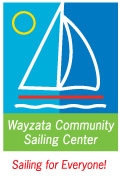 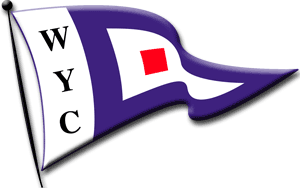 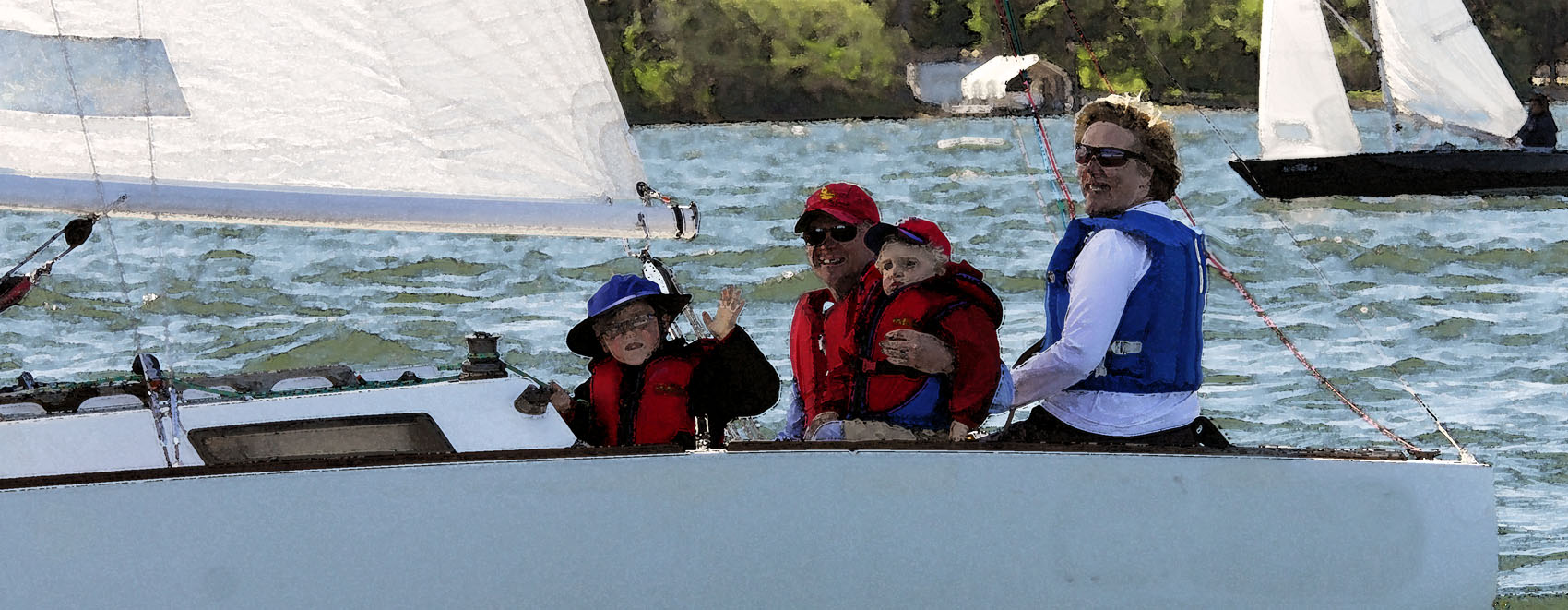 Wayzata Community Sailing Center/ Wayzata Yacht Club Bob Slocum Memorial Family Regatta and Picnic

Saturday June 15, 2013, 10 am to naptime…A short (45-minute) race.A family event welcoming all ages, and an opportunity to host friends  or novice sailors.
A chance to honor Sailor Bob Slocum and support the Wayzata Community Sailing Center.Tons of PrizesTraditional “Best to Finish” racing scored by WYC classOther special categories to be determined!   Picnic at WYC follows races and includes family games and Ice Cream Sundae Bar!$5/person SUGGESTED DONATION TO WAYZATA COMMUNITY SAILING CENTER
Register on the day, let us know you’re coming if you can.Bring your sailboat if you have one.
Don't have a boat and want to sail? We'll find a boat for you.Contact: Heather Fraser, heatherf@pcspeed.com 612-715-0054